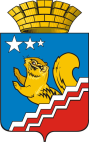 Свердловская областьГЛАВА ВОЛЧАНСКОГО ГОРОДСКОГО ОКРУГАпостановление05.10.2022  год				                                                                 № 388г. ВолчанскО внесении изменений в План проведения экспертизы нормативных правовых актов на 2022 год, утвержденный постановлением главы Волчанского городского округа от 16.11.2021 года № 431 Во исполнение Закона Свердловской области от 14 июля 2014 года              № 74-ОЗ «Об оценке регулирующего воздействия проектов нормативных правовых актов Свердловской области и проектов муниципальных нормативных правовых актов и экспертизе нормативных правовых актов Свердловской области и муниципальных нормативных правовых актов», в соответствии с постановлением главы Волчанского городского округа от 25.06.2018 года        № 286 «О проведении оценки регулирующего воздействия проектов нормативных правовых актов Волчанского городского округа и экспертизы нормативных правовых актов Волчанского городского округа», в целях проведения экспертизы нормативных правовых актов Волчанского городского округа (с изменениями от 07.12.2018 года № 582; от 27.10.2020 года № 467; от 18.12.2020 года № 558; 06.12.2021 года № 468; 14.04.2022 года                 № 138),ПОСТАНОВЛЯЮ:Внести изменения в План проведения экспертизы нормативных правовых актов на 2022 год, утвержденный постановлением главы Волчанского городского округа от 16.11.2021 года № 431, утвердив его в новой редакции (прилагается).Настоящее постановление разместить на официальном сайте Волчанского городского округа в сети Интернет http://volchansk-adm.ru/.Контроль за исполнением настоящего постановления возложить на начальника экономического отдела администрации Волчанского городского округа Федоренко Л.А.Глава городского округа                                                                     А.В. ВервейнУТВЕРЖДЕНпостановлением главыВолчанского городского округаот 05.10.2022 года № 388ПЛАН ПРОВЕДЕНИЯ ЭКСПЕРТИЗЫ И ОЦЕНКИ ФАКТИЧЕСКОГО ВОЗДЕЙСТВИЯ НОРМАТИВНЫХ ПРАВОВЫХ АКТОВ ВОЛЧАНСКОГО ГОРОДСКОГО ОКРУГАНА 2022 ГОДНормативные правовые акты Волчанского городского округа, подлежащие экспертизеНормативные правовые акты Волчанского городского округа, подлежащие экспертизеПостановление главы Волчанского городского округа от 06.05.2019 года № 175 «Об утверждении Порядка размещения нестационарных торговых объектов на территории Волчанского городского округа»Постановление главы Волчанского городского округа от 06.05.2019 года № 175 «Об утверждении Порядка размещения нестационарных торговых объектов на территории Волчанского городского округа»Инициатор предложенияКомитет по управлению имуществом Волчанского городского округаОснование включения нормативного правового акта в планНормативный правовой акт затрагивает вопросы осуществления предпринимательской и инвестиционной деятельностиРазработчик нормативного правового актаКомитет по управлению имуществом Волчанского городского округаПланируемый срок проведения экспертизы нормативного правового акта06.10.2022 – 12.10.2022Постановление главы Волчанского городского округа от 04.12.2017 года № 560 «Об утверждении Порядка организации ярмарок и продажи товаров (выполнения работ, оказания услуг) на ярмарках на территории Волчанского городского округа»Постановление главы Волчанского городского округа от 04.12.2017 года № 560 «Об утверждении Порядка организации ярмарок и продажи товаров (выполнения работ, оказания услуг) на ярмарках на территории Волчанского городского округа»Инициатор предложенияЭкономический отдел администрации Волчанского городского округаОснование включения нормативного правового акта в планНормативный правовой акт затрагивает вопросы осуществления предпринимательской и инвестиционной деятельности Разработчик нормативного правового актаЭкономический отдел администрации Волчанского городского округаПланируемый срок проведения экспертизы нормативного правового акта06.10.2022 – 12.10.2022Нормативные правовые акты Волчанского городского округа, подлежащие оценке фактического воздействияНормативные правовые акты Волчанского городского округа, подлежащие оценке фактического воздействияПостановление главы Волчанского городского округа от 20.06.2018 года № 274 «Об утверждении Порядка оформления и содержания заданий на проведение мероприятий по контролю без взаимодействия с юридическими лицами, индивидуальными предпринимателями, а также оформления должностными лицами, уполномоченными на осуществление муниципального контроля на территории Волчанского городского округа, результатов мероприятия по контролю без взаимодействия с юридическими лицами, индивидуальными предпринимателями, в том числе результатов плановых (рейдовых) осмотров, обследований, исследований, измерений, наблюдений»Постановление главы Волчанского городского округа от 20.06.2018 года № 274 «Об утверждении Порядка оформления и содержания заданий на проведение мероприятий по контролю без взаимодействия с юридическими лицами, индивидуальными предпринимателями, а также оформления должностными лицами, уполномоченными на осуществление муниципального контроля на территории Волчанского городского округа, результатов мероприятия по контролю без взаимодействия с юридическими лицами, индивидуальными предпринимателями, в том числе результатов плановых (рейдовых) осмотров, обследований, исследований, измерений, наблюдений»Инициатор предложенияОрганизационный отдел администрации Волчанского городского округаОснование включения нормативного правового акта в планОпределение основ правового регулирования отношений в области проведения муниципального контроля на территории Волчанского городского округаРазработчик нормативного правового актаОрганизационный отдел администрации Волчанского городского округаПланируемый срок проведения экспертизы нормативного правового акта06.10.2022 – 19.10.2022